Kutija s poljupcimaPočetak priče ide daleko u prošlost, kada je neki muškarac kaznio svoju petogodišnju kćer, jer je izgubila neku vrlo dragocjenu stvar, a para je u onom vremenu bilo vrlo malo. Bio je Božić. Sljedećeg jutra je djevojčica donijela malu kutiju na poklon i rekla: “Tata, to je za tebe!”Tati je bilo vrlo neugodno, a kada je otvorio kutiju i vidio da unutra nema ničega, jako se naljutio. Prekorio je kćer: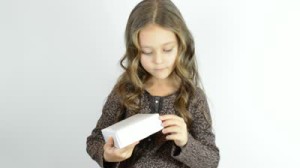 “Ako nešto pokloniš, očekuje se da se u kutiji nešto nađe!”Djevojčica ga je žalosno pogledala i sa suznim očima rekla:“Tata, ali nije prazna. Do vrha sam je napunila poljupcima samo za tebe”Tata je bio ganut. Kleknuo je pred kćer, jako je zagrlio i zamolio je za oproštaj. Do kraja života čuvao je tu kutiju pored kreveta i uvijek, kada se osjećao izgubljeno i očajno, uzeo je, otvorio, i iz nje uzeo jedan poljubac i sjetio se ljubavi koju mu je kći spremila unutra.Nepoznati autorhttp://www.vjeraidjela.com/kutija-s-poljupcima/